October 5, 2022Dear Families, Happy October!  We saw all sorts of weather this week.  Bottom line: BE PREPARED!!!!   Need some pants, long sleeves or sweaters?  Please come rummage through our uniform closet.  Do you shop online:  Please consider the following programs to help our school:SCHOOL STORE – White envelope enclosed.  Please sign into www.schoolstore.com ,  link our school and get a code.  Return the envelop and get a prize!  Logging into “www.Schoolstore.com” prior to online shopping using the MERCHANTS tab, will gain St Paul’s a percentage of your purchase with no additional fees.  For instance, 3% at JCPenney or Kohl’s and 5% at Old Navy from your order will come to us.  EASY!  Just remember to open “Schoolstore.com” first!  Spread the word.  We don’t need to collect any orders, and you only buy what you normally would purchase anyway. This program doesn’t end, so book mark it and use it all year.  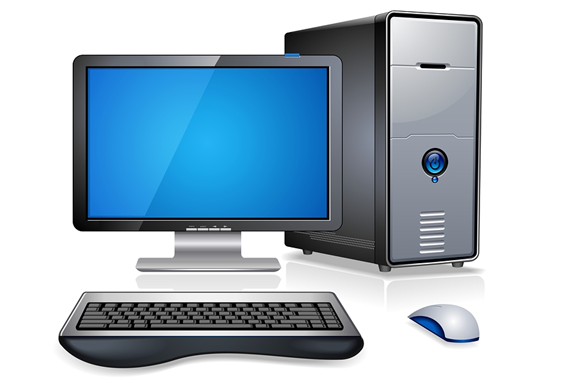 AMAZON SMILE- The same thing happens at www.smile.amazon.com  .  Our School is listed as “Roman Catholic Diocese of Burlington, Barton, VT”.  Dates: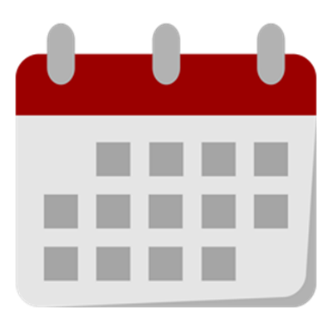 Thursday   Oct 6    (9-5PM) and Friday  Oct 7  (9-12 PM)   Rummage Sale at the Orleans Catholic Church HallFriday Oct 7 Closed for teacher meetingsMon Oct 10 – OPEN, no bussesThurs Oct 13 – Mass with the BISHOP at 8:30 AM. Best Uniforms.   Let’s pack the house! 		Midway through first trimester.  Progress reports are going home in family folders*************************************************************Are you A Price Chopper Shopper?  Ask your Family and friends. (If you use Facebook- remember to use private message or all the schools will get their number!) We’re looking to link their advantage cards to our school for Tools for Schools.  This will not affect your gas points!  Name: ____________________________________ Return this with 10 numbers and get a dip in the treasure chest!